О внесении изменений в Перечень 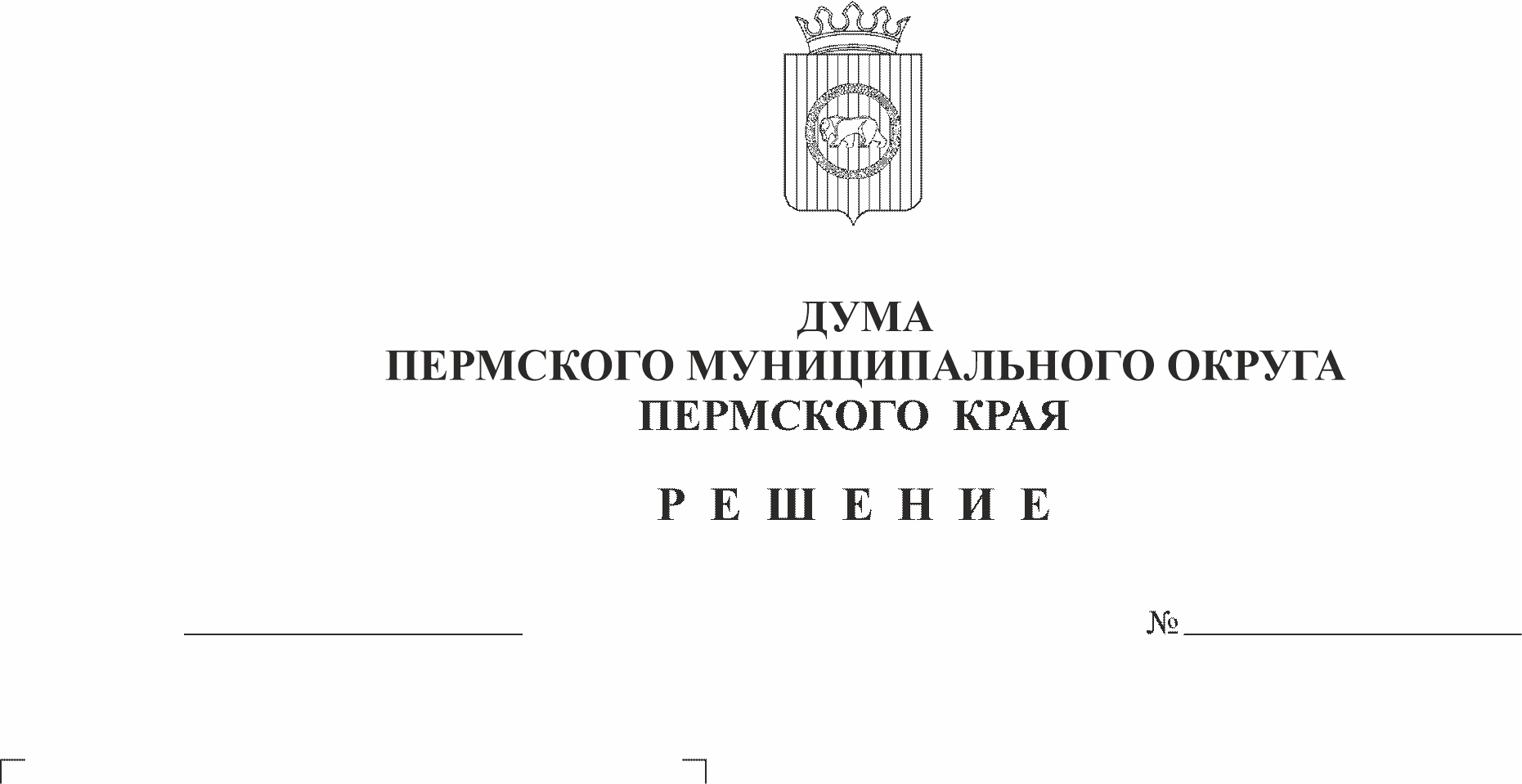 решений Совета депутатов Юговского сельского поселения Пермского муниципального района, подлежащих признанию утратившими силу, утвержденный решением Думы Пермского муниципального округа Пермского края от 24 августа 2023 г. № 222В соответствии с частью 1 статьи 8 Закона Пермского края от 29 апреля 2022 г. № 75-ПК «Об образовании нового муниципального образования Пермский муниципальный округ Пермского края», с пунктом 1 части 2 статьи 25 Устава Пермского муниципального округа Пермского края Дума Пермского муниципального округа Пермского края РЕШАЕТ:1. Внести в Перечень решений Совета депутатов Юговского сельского поселения Пермского муниципального района, подлежащих признанию утратившими силу, утвержденный решением Думы Пермского муниципального округа Пермского края от 24 августа 2023 г. № 222 следующее изменение: пункт 91 исключить.2. Опубликовать (обнародовать) настоящее решение в бюллетене муниципального образования «Пермский муниципальный округ» и разместить на официальном сайте Пермского муниципального округа в информационно-телекоммуникационной сети «Интернет» (www.permraion.ru).3. Настоящее решение вступает в силу со дня его официального опубликования и распространяется на правоотношения, возникшие с 24 августа 2023 г.Председатель ДумыПермского муниципального округа                                                  Д.В. ГордиенкоГлава муниципального округа –глава администрации Пермскогомуниципального округа                                                                          В.Ю. Цветов